FOR IMMEDIATE RELEASE					Contact: Renee ColliniJuly 24, 2017								   renee.collini@gmail.comwww.lwval.org							   	   817-602-8475										   				LWV of Alabama updates online voter education tool – www.VOTE411.orgOnline Candidate Guide Available for Alabama’s Senatorial Special Election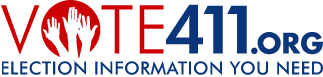 Mobile – The League of Women Voters of Alabama announces the launch of its updated nonpartisan election resource www.VOTE411.org  on Monday July 24.  VOTE411.org is a “one-stop-shop”, providing simple tools to help voters all over Alabama navigate the voting process for the upcoming special primary election for US Senate.  It contains candidate information, voter registration tools, polling place locations and other helpful Election Day information.On August 15, voters will go to the polls in the special primary election for US Senate.  With 16 contenders running for the US Senate seat vacated by Jeff Sessions, voters need a reliable way to compare candidates.  For help looking beyond the campaign rhetoric and TV advertising blitzes, head over to www.Vote411.org.  There you will find detailed candidate information, including candidates’ direct responses to issue-related questions, as well as information about the election process in Alabama (an election schedule, polling place locator, and information on voter registration). Users can visit www.VOTE411.org on Monday, July 24, and enter their addresses to find information from the candidates they will see on their ballot.These last weeks before Election Day are an important time for all voters to take advantage of every available opportunity to get their questions answered by the candidates. Voting is the one time when all citizens have an equal say in standing up for the issues and priorities that matter most to us and our community.  The League of Women Voters urges all Alabama citizens to visit Vote411 and vote on August 15!!!###The League of Women Voters of Alabama, a nonpartisan political organization, encourages informed and active participation in government, works to increase understanding of major public policy issues, and influences public policy through education and advocacy.  For additional information on current programs, please visit our website at www.lwval.org. Connect with us!Facebook:  https://facebook.com/lwvalTwitter:  https://twitter.com/lwvalFlickr:  https://www.flickr.com/photos/95329932@N05/If you do not wish to receive LWVAL media releases or announcements, please notify Jean Johnson at jjohnson@lwval.org or contact the League at 205 871-8194.  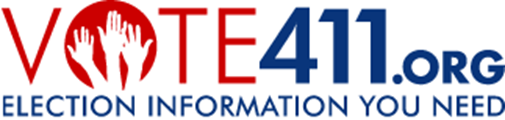 